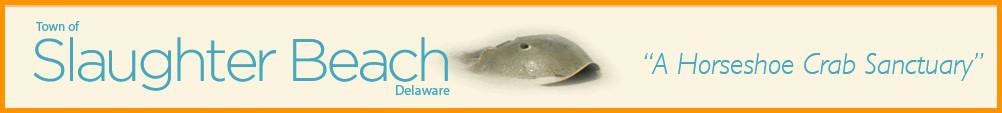 Town of Slaughter BeachPublic NoticeReorganization and Regular Town Council Meeting – July 08, 2024The Town Meeting will be held in person at 359 Bay Avenue, in the Slaughter Beach Fire Department Dining Hall, and via ZoomTown Manager is inviting you to a scheduled Zoom meeting:https://us06web.zoom.us/j/84709891600?pwd=BH6r5ZTEP3eal3bfbyodSR1ks4ubPL.1Meeting ID: 847 0989 1600Passcode: 545094All Slaughter Beach residents and members of the general public are invited to attend.(Please be advised that this agenda is subject to amendments including additional or deleted items, including Executive Sessions but only additional items of an emergency nature (29 Del. C @ 10004 (e)(1) or with notice at least 6 hours in advance of the meeting and only for items that may not be reasonably deferred to a later meeting). Agenda items may be considered out of sequence.REORGANIZATION MEETING – 6:45PM ORDER OF BUSINESSCall meeting to order – 7:00PMWelcome and correspondence.Approval of the June 1, 2024, Annual Meeting MinutesApproval of the June 10, 2024, Town Council Meeting MinutesApproval of the July 08, 2024, Town Meeting AgendaIntroduction of Council members and positions as decided prior to this meeting, Oath of Office.Reading of correspondenceTrevor Metz, Littoral Society signage from the children about horseshoe crabsReportsPratt Coastal Consulting Report; update Section 1-11 study – Tony PrattMemorial Fire Company Report – Kent GlascoTreasurer report and vote – Joanne PlesciaReview and vote on budget FY25 – Joanne PlesciaTax Collector Report – Harry WardAccept a “Review” engagement  – Joanne PlesciaBuilding Enforcement Officer/Floodplain Administrator – Ben MonasteroAgendaSlaughter Beachhttp://slaughterbeach.delaware.gov/Mayoral and Council updatesSussex County Association of Towns “SCAT” - Bob WoodDelaware League of Local Governments “DLLG” – Bob Wood Old Business:Grants:USDOT (US Department of Transportation) Thriving Communities safety study/Cedar Creek Road – Bob WoodARPA (American Rescue Plan Act) – Joanne PlesciaFEMA (Federal Emergency Management) – Building Resilient Communities – Bob WoodReview of roll off dumpster (for yard waste only) on Maryland Ave - Bob WoodSussex County / Slaughter Beach sewer district - Bob WoodSB Historical Society has SB stickers that were donated by a resident for your car, message Joanne Plescia at treasurer@slaughterbeachde.com for oneTown office has red tags for your water shut off valve that have been donated to the town for distribution, message townmanager@slaughterbeachde.com for oneUpcoming eventsLocation of next dumpster, weekend of July 26thTown Council meeting, August 12, 2024, 7:00 PM (via Zoom ONLY)Bookmobile July 17, 2024 from 12:45-2:00pm firehall parking lotTo be on the mail list for the Town, message townmanager@slaughterbeachde.comTo be on the mail list for the Sailing Club message 09sbsc@gmail.comTo have your phragmites sprayed this Fall, complete the form on the websiteOpen Forum discussionClearing dead Horseshoe Crab shells off the beachAdjournmentPrepared by: Julia Geha Posted and published: July 1, 2024Agenda Page 2Slaughter Beachhttp://slaughterbeach.delaware.gov/